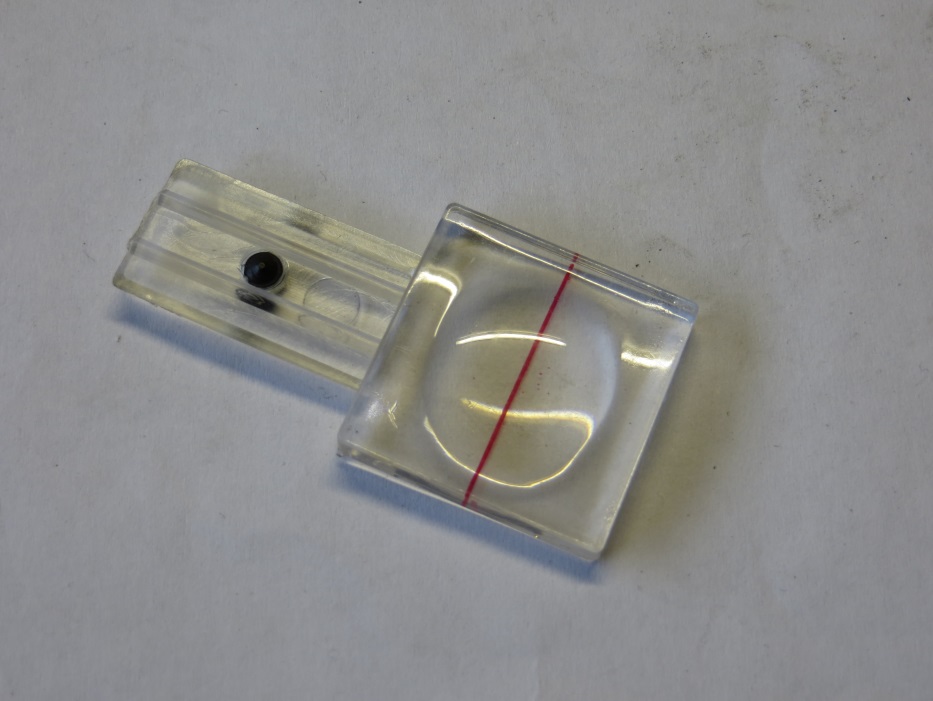 Код из 1САртикулНаименование/ Бренд/ПоставщикГабаритыД*Ш*В,ммМасса,грМатериалМесто установки/Назначение   F0032144                             нетСтекло увеличительное 30х30 для флажка30х3010пластмассаФорматно-раскроечные станки/Omnia 3200   F0032144                             нет30х3010пластмассаФорматно-раскроечные станки/Omnia 3200   F0032144                             нетHSC30х3010пластмассаФорматно-раскроечные станки/Omnia 3200